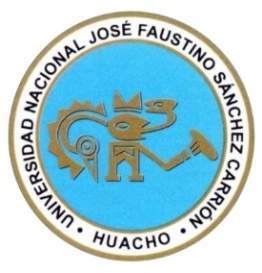 “UNIVERSIDAD NACIONAL “JOSÉ FAUSTINO SÁNCHEZ CARRIÓN”FACULTAD DE EDUCACIÓNESCUELA ACADÉMICO PROFESIONAL DE EDUCACIÓN TECNOLÓGICAASIGNATURA: LENGUAINFORMACION GENERAL:Especialidad		                            :	Construcciones MetálicasCódigo de la asignatura	              :	103Ciclo de Estudios			:	I CicloCréditos				:	03Condición				:	ObligatoriaHoras Semanales			:	04 horas: HT; 02-HP; 02Prerrequisito				:	NingunoDuración 				:	17 semanasSemestre Académico			:	2017 – IDocente				:	Mg. Reynaldo Cherrepano ManriqueCorreo Electrónico			:	cherryrey_61@hotmail.comJUSTIFICACIÓN:El uso de la lengua constituye la razón de nuestra solvencia académica –profesional dentro de un contexto histórico –social que nos tocará ejercer. Por ello, la asignatura es de naturaleza teórico-práctica, donde se orienta a perfeccionar el empleo del lenguaje como instrumento de socialización que permite al estudiante universitario  la correcta y eficiente comunicación oral emitiendo mensajes con claridad y coherencia; a fin de  que el interlocutor decodifique con facilidad dichos mensajes. Asimismo para que el futuro profesional  adquiera los conocimientos y capacidades de comprensión oral, comprensión lectora y producción de diversos textos con coherencia y corrección ortográfica; para que  el lector comprenda las ideas principales, las ideas secundarias, el asunto y la intencionalidad del autor de dicho texto.SUMILLALa asignatura comprende el desarrollo de  los siguientes ejes temáticos:Teoría de la comunicación y la información.Planteamientos  lingüísticos básicos: planos del  lenguajeNormativa del español.Teoría gramatical.Textos: estructura y organización .Redacción textual: administrativa y otrosLecturas programadasCOMPETENCIA GENERALDesarrolla habilidades comunicativas orales y escritas en diferentes contextos y situaciones, con eficacia y responsabilidad, teniendo en cuenta los fundamentos teóricos y prácticos de la asignatura y los requerimientos del mundo globalizado e investigación formativa ..ESTRATEGIAS METODOLÓGICASExposiciones – debatesLectura crítica e icónicaUso de organizadores visualesPlanteamiento de verificación de hipótesisTalleres de elaboración de textos orales y escritosAnálisis, inferencias y valoraciones textuales (comprensión lectora)InformeMATERIAL DIDÁCTICO:Pizarra, plumón y motaSeparatasPrácticasPapelógrafosProyectos multimediaPágina webPeriódicosCRONOGRAMA ACADÉMICO POR UNIDADES TEMÁTICASPRIMERA UNIDAD: LA COMUNICACIÓN - NORMAS ORTOGRÁFICASSEGUNDA UNIDAD: TÉCNICAS DE EXPRESIÓN ORAL Y LOS ORGANIZADORES VISUALESTERCERA UNIDAD: LA COMPRENSIÓN Y COMPOSICIÓN DE TEXTOSCUARTA UNIDAD: REDACCIÓN ADMINISTRATIVA IGARANTÍA DE ENSENANZA – APRENDIZAJELa propuesta de la asignatura está basada en la metodología activa, en el aspecto cognitivo apunta a la construcción del conocimiento de parte del propio estudiante. Esto, lógicamente, estará reforzado por la mediación y monitoreo del docente. Esto dos aspectos señalados (construcción – mediación) contribuyen el fundamento de garantía del proceso enseñanza - aprendizajeMETODOLOGÍA DE EVALUACIÓNLa evaluación será permanente e integral en función de los criterios, competencias e indicadores señalados. Asimismo, la asistencia es obligatoria. Solo se tomará el examen sustitutorio a quienes tengan un promedio no menor de 07. El promedio final para dichos educandos no accederás la nota 12 (doce)BIBLIOGRAFÍA:ALONSO, Martín. Ciencia del lenguaje y arte del estilo .Madrid. Ed AguilarALVAREZ, Graciela y otros: Introducción a la comunicación.    Bases para estudio de los signos, Universidad de Lima, 2da edición, Lima 2000ANGELES CABALLERO, César: La monografía. investigación y elementos, San Marcos, 6ta. edición, Lima 1986CASSANY, Daniel: Taller de textos. Leer, escribir y comentar en el aula, Paidos, Barcelona, 2006CASAS NAVARRO, Moisés: Redacción general. Un enfoque pragmalingüístico, Megabyte, 2da. edición, Lima 2009LOZANO ALVARADO, Samuel: Palabra sin palmeta. Tecnología del lenguaje y la Literatura, Libertad, 3era. edición, Trujillo, 1996LEMUS, Francisco y PINEDA, María: Taller de lectura y redacción I, Pearson educación, 1era adición, México, 2005.MARIN, Marta: Lingüística y enseñanza de la lengua, Aique Grupo Editor, 2da edición, Buenos Aires, 2008.MINISTERIO DE EDUCACIÓN: Guía de desarrollo de capacidades comunicativas, Metrocolor, 2da edición, Lima, 2007VICTORIO ECHEVARRÍA, Jorge: Tecnología de enseñanza  - aprendizaje de Lenguaje y Literatura II, Imagen Perú, 1era edición Chosica, 1993____________________________: Tecnología de las enseñanza – aprendizaje de Lengua y Literatura II Alma Mater, 1era edición, Chosica, 1996.VALLADARES RODRÍGUEZ, Otto: Comunicación Integral, Bases teóricas y desarrollo de competencias comunicativas, Mantaro, 1era edición, Lima, 2000.Huacho, abril de 2017Mg. REYNALDO CHERREPANO MANRIQUEDOCENTE DE LA ASIGNATURADNU 421CAPACIDADES Y ACTITUDESCONTENIDOSCRONOGRAMACRONOGRAMACAPACIDADES Y ACTITUDESCONTENIDOSSEMANASSESIONESAnte la necesidad de socializarnos analiza  el papel de la comunicación y del lenguaje, según el  propósito, tema e intención, asumiendo una postura crítica , objetiva y con responsabilidadLa comunicación-InformaciónSistemas. Elementos y tiposLectura y redacción.Declamación N° 111-.2Ante la necesidad de socializarnos analiza  el papel de la comunicación y del lenguaje, según el  propósito, tema e intención, asumiendo una postura crítica , objetiva y con responsabilidadPlanteamientos lingüísticos.Planos del lenguaje y dialectos.Códigos comunicativos y las ciencias que los estudian.Relaciones semánticasLectura y redacción23-4Teniendo en cuenta el deficiente uso de la ortografía, aplica las reglas normativas establecidas por LA RAE para el uso adecuado del idioma español, asumiendo con esmero su papel de usuario competenteAcentuación tópica y diacrítica .Otras Práctica calificada.Declamación N°2Exposición y debate N° I35-6Teniendo en cuenta el deficiente uso de la ortografía, aplica las reglas normativas establecidas por LA RAE para el uso adecuado del idioma español, asumiendo con esmero su papel de usuario competenteOrtografía puntuosintáctica : el punto, la coma y el punto y coma. Otros signos auxiliares. Ort. grafémica. Práctica integral.Los sonidos  del lenguaje como base de la oratoria. Técnicas.Exposición y debate N° II-IIIAudiovisual47-8CAPACIDADES Y ACTITUDESCONTENIDOSCRONOGRAMACRONOGRAMACAPACIDADES Y ACTITUDESCONTENIDOSSEMANASSESIONESPara el proceso de intercambio de información , practica las manifestaciones discursivas utilizando adecuadamente las técnicas de expresión oral, respetando normas de participaciónJerarquiza mediante organizadores visuales diferentes informaciones textuales, asumiendo con responsabilidad la elaboración de las mismas.Recursos verbales y no verbales.La asamblea y el discurso.El sintagma oracional.Exposición y debate N° IV-VLectura y redacción.59-10Para el proceso de intercambio de información , practica las manifestaciones discursivas utilizando adecuadamente las técnicas de expresión oral, respetando normas de participaciónJerarquiza mediante organizadores visuales diferentes informaciones textuales, asumiendo con responsabilidad la elaboración de las mismas.El debate: Planificación y estructura.El mapa conceptual .Declamación N° 3Lectura  y redacción611-12Para el proceso de intercambio de información , practica las manifestaciones discursivas utilizando adecuadamente las técnicas de expresión oral, respetando normas de participaciónJerarquiza mediante organizadores visuales diferentes informaciones textuales, asumiendo con responsabilidad la elaboración de las mismas.El cuadro sinóptico ,otrosExposición y debate N° VI:713-14Para el proceso de intercambio de información , practica las manifestaciones discursivas utilizando adecuadamente las técnicas de expresión oral, respetando normas de participaciónJerarquiza mediante organizadores visuales diferentes informaciones textuales, asumiendo con responsabilidad la elaboración de las mismas.PRIMER EXAMEN PARCIALMonografías, arte, exposiciones.815-16CAPACIDADES Y ACTITUDESCONTENIDOSCRONOGRAMACRONOGRAMACAPACIDADES Y ACTITUDESCONTENIDOSSEMANASSESIONESAnte las deficiencias en la comprensión de textos, utiliza las estrategias lectoras identificando el tema y las ideas relevantes del texto demostrando esmero.A  través de técnicas compositivas, elabora diversos tipos de textos, demostrando coherencia, cohesión y uso de normas APA.Técnicas y estrategias antes de leerDurante y después de leerLectura y redacción.Declamación N° 4917-18Ante las deficiencias en la comprensión de textos, utiliza las estrategias lectoras identificando el tema y las ideas relevantes del texto demostrando esmero.A  través de técnicas compositivas, elabora diversos tipos de textos, demostrando coherencia, cohesión y uso de normas APA.    Superestructura textual:Propiedades del texto: Coherencia, cohesión y adecuación. Estructura interna y externa.Lectura y redacciónExposición y debate N° I y II1019-20Ante las deficiencias en la comprensión de textos, utiliza las estrategias lectoras identificando el tema y las ideas relevantes del texto demostrando esmero.A  través de técnicas compositivas, elabora diversos tipos de textos, demostrando coherencia, cohesión y uso de normas APA.Tipología textual:La descripción y la narración.El diálogo y la argumentación.Declamación N° 5.Exposición y debate N° III-IV1121-22De acuerdo a las exigencias de las entidades públicas y privadas redacta documentos administrativos básicos, teniendo en cuenta los principios normativos de coherencia, cohesión y pertinencia.La solicitud   y el currículo. Preparar siluetas. TallerLectura y redacciónExposición y debate N° V-VI1223-24De acuerdo a las exigencias de las entidades públicas y privadas redacta documentos administrativos básicos, teniendo en cuenta los principios normativos de coherencia, cohesión y pertinencia.El oficio: Clases .Estructura. Taller.Exposición y debate N° VII-VIII1325-26De acuerdo a las exigencias de las entidades públicas y privadas redacta documentos administrativos básicos, teniendo en cuenta los principios normativos de coherencia, cohesión y pertinencia.El memorando. Preparar siluetas. Taller.Exposición y debate N° IX-X1427-28De acuerdo a las exigencias de las entidades públicas y privadas redacta documentos administrativos básicos, teniendo en cuenta los principios normativos de coherencia, cohesión y pertinencia.La constancia. Otros.   Taller.1529-30De acuerdo a las exigencias de las entidades públicas y privadas redacta documentos administrativos básicos, teniendo en cuenta los principios normativos de coherencia, cohesión y pertinencia.Lectura, exposición y debate de trabajosde investigación. Presentación decarpetas.1631-32SEGUNDO EXAMEN PARCIAL – EXAMEN SUSTITUTORIOSEGUNDO EXAMEN PARCIAL – EXAMEN SUSTITUTORIO1733-34CRITERIOSINDICADORESINSTRUMENTOSExpresión  y comprensión oralUtiliza recursos verbales y no verbales en las expresiones programadas y en la intervenciones espontáneasFicha de observaciónLista de cotejoComprensión de textosAplica estrategias lectoras básicasIdentifica el tema, idea principal y propósitos de texto leídoEnjuicia críticamente lo leído con argumentos debidamente fundamentadosPráctica objetivaCuestionarioProducción de textosElabora organizadores visuales para esquematizar y resumir la información proporcionadaRedacta documentos administrativos y académicos, teniendo en cuenta los principios normativos de coherencia, cohesión y de APA..Lista de cotejoDocumentoadministrativoActitud ante cursoAsume con responsabilidad y  respeto las actividades programadas.Escala de actitudes